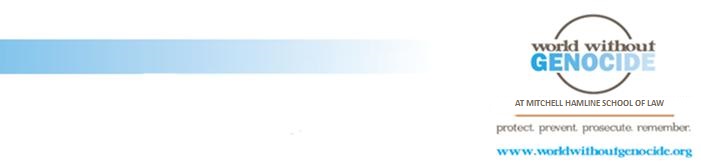 Dear Governor,

Like many of your constituents, I am deeply saddened to learn of your position regarding Syrian refugees. This is a pivotal moment in history to prove yourself as a leader. You still have an opportunity to make this right. Please speak out against the bigotry your peers have initiated in their opposition towards welcoming victims of terror who are seeking refuge. I urge you to step up as a leader within your party, and indeed within our state, and to reverse your opposition to welcoming Syrian refugees. Your gubernatorial powers may be limited in regard to actual resettlement, but you do have enormous influence to change the course of national and local dialogue on this important issue. Please lead us in the right direction.Thank you for opening your heart and helping us to open our doors.Sincerely,Name _______________________Address ______________________City _________________________State ________________________